SUPPLEMENTAL MATERIALThe effects of alcohol consumption and increased body mass on the gut microbiota of Parkinson’s Disease patientsJared Dutra, Madeline Fung, Michelle Ling, Rui Lin ZhiSUPPLEMENTAL TABLE CAPTIONSTable S1. Alcohol consumption categories. Criteria for each category was based on Canadian Centre on Substance Use and Addiction guidelines for daily alcohol consumption in adult men and women (56). Table S2. BMI categories for PD patients and healthy controls. Criteria for overweight status was based on BMI score groupings (15). Table S3. Pairwise PERMANOVA results based on Weighted UniFrac beta diversity analysis between alcohol consumption groups. Group 1 and 2 denote the two groups being compared. p-value <0.05 = significant. q-value <0.05 = significant.Table S4. Pairwise PERMANOVA results based on Bray-Curtis beta diversity analysis between alcohol consumption groups. Group 1 and 2 denote the two groups being compared. p-value <0.05 = significant. q-value <0.05 = significant. Table S5. Pairwise PERMANOVA results based on Unweighted UniFrac beta diversity analysis between alcohol consumption groups. Group 1 and 2 denote the two groups being compared. p-value <0.05 = significant. q-value <0.05 = significant.Table S6. Pairwise PERMANOVA results based on Jaccard beta diversity analysis between alcohol consumption groups. Group 1 and 2 denote the two groups being compared. p-value <0.05 = significant. q-value <0.05 = significant. Table S7. Coprococcus differential abundance results in subjects sorted by alcohol consumption categories. Columns n1 and n2 denote sample sizes corresponding to the alcohol consumption groups being compared, Group 1 and Group 2, respectively. Adjusted p-values <0.05 = significant. ns = not significant. Table S8. Blautia differential abundance results in subjects sorted by alcohol consumption categories. Columns n1 and n2 denote sample sizes corresponding to the alcohol consumption groups being compared, Group 1 and Group 2, respectively. Adjusted p-values <0.05 = significant. ns = not significant. Table S9. Roseburia differential abundance results in subjects sorted by alcohol consumption categories. Columns n1 and n2 denote sample sizes corresponding to the alcohol consumption groups being compared, Group 1 and Group 2, respectively. Adjusted p-values <0.05 = significant. ns = not significant. Table S10. Lachnospira differential abundance results in subjects sorted by alcohol consumption categories. Columns n1 and n2 denote sample sizes corresponding to the alcohol consumption groups being compared, Group 1 and Group 2, respectively. Adjusted p-values <0.05 = significant. ns = not significant. Table S11. Faecalibacterium differential abundance results in subjects sorted by alcohol consumption categories. Columns n1 and n2 denote sample sizes corresponding to the alcohol consumption groups being compared, Group 1 and Group 2, respectively. Adjusted p-values <0.05 = significant. ns = not significant. Table S12. Pairwise PERMANOVA results based on the Weighted UniFrac beta diversity distances for comparing BMI and PD disease status. Group 1 and 2 denote the two groups being compared. p-value <0.05 = significant. q-value <0.05 = significant. Table S13. Two indicator families are associated with overweight PD individuals. A indicates specificity (RA of a given taxa for each group) and B indicates fidelity (taxa present across the majority of samples from that specific group). Indicator value “stat” is calculated by multiplying A and B. p-values <0.05 = significant. SUPPLEMENTAL FIGURE CAPTIONSFigure S1. Alcohol consumption categories do not have an effect on microbial community composition. The gut microbiome composition of subjects was analyzed with (A) Jaccard, (B) Bray-Curtis, and (C) Unweighted UniFrac beta diversity metrics in QIIME2. Corresponding pairwise PERMANOVA statistics can be found in Tables S4-S6. Figure S2. No differences in the composition of gut microbiomes of different alcohol consumption groups were observed across any beta diversity metric. Beta diversity of gut microbiotas across subjects in the three categories of alcohol consumption based on (A) Jaccard, (B) Bray-Curtis, and (C) Unweighted UniFrac. Corresponding pairwise PERMANOVA statistics can be found in Tables S4-S6. Figure S3. No correlation was found between average alcohol consumption (g/day) and UPDRS 1, 2, 3, and 4 scores. (A) UPDRS 1 and (B) 2 scores are based on non-motor and motor challenges faced by subjects in their day-to-day lives, respectively. (C) UPDRS 3 scores represent the results of a movement analysis examination. (D) UPDRS 4 scores represent motor complications experienced by patients. Higher scores indicate more severe symptoms. Subjects with no alcohol consumption data were excluded from the analysis. Number of patients (n) = 195. Figure S4. Five families are differential abundant between overweight and normal PD patients. The families Veillonellaceae, Lachnospiraceae, Desulfovibrionaceae, and Alcaligenaceae exhibited a positive fold change, indicating a higher abundance in overweight PD patients. The family Victivallaceae exhibited a negative fold change, indicating a higher abundance in normal PD patients.SUPPLEMENTAL TABLESTable S1. Alcohol consumption categories. Criteria for each category was based on Canadian Centre on Substance Use and Addiction guidelines for daily alcohol consumption in adult men and women (56). Table S2. BMI categories for PD patients and healthy controls. Criteria for overweight status was based on BMI score groupings (15). Table S3. Pairwise PERMANOVA results based on Weighted UniFrac beta diversity analysis between alcohol consumption groups. Group 1 and 2 denote the two groups being compared. p-value <0.05 = significant. q-value <0.05 = significant.Table S4. Pairwise PERMANOVA results based on Bray-Curtis beta diversity analysis between alcohol consumption groups. Group 1 and 2 denote the two groups being compared. p-value <0.05 = significant. q-value <0.05 = significant. Table S5. Pairwise PERMANOVA results based on Unweighted UniFrac beta diversity analysis between alcohol consumption groups. Group 1 and 2 denote the two groups being compared. p-value <0.05 = significant. q-value <0.05 = significant.Table S6. Pairwise PERMANOVA results based on Jaccard beta diversity analysis between alcohol consumption groups. Group 1 and 2 denote the two groups being compared. p-value <0.05 = significant. q-value <0.05 = significant. Table S7. Coprococcus differential abundance results in subjects sorted by alcohol consumption categories. Columns n1 and n2 denote sample sizes corresponding to the alcohol consumption groups being compared, Group 1 and Group 2, respectively. Adjusted p-values <0.05 = significant. ns = not significant. Table S8. Blautia differential abundance results in subjects sorted by alcohol consumption categories. Columns n1 and n2 denote sample sizes corresponding to the alcohol consumption groups being compared, Group 1 and Group 2, respectively. Adjusted p-values <0.05 = significant. ns = not significant. Table S9. Roseburia differential abundance results in subjects sorted by alcohol consumption categories. Columns n1 and n2 denote sample sizes corresponding to the alcohol consumption groups being compared, Group 1 and Group 2, respectively. Adjusted p-values <0.05 = significant. ns = not significant. Table S10. Lachnospira differential abundance results in subjects sorted by alcohol consumption categories. Columns n1 and n2 denote sample sizes corresponding to the alcohol consumption groups being compared, Group 1 and Group 2, respectively. Adjusted p-values <0.05 = significant. ns = not significant. Table S11. Faecalibacterium differential abundance results in subjects sorted by alcohol consumption categories. Columns n1 and n2 denote sample sizes corresponding to the alcohol consumption groups being compared, Group 1 and Group 2, respectively. Adjusted p-values <0.05 = significant. ns = not significant. Table S12. Pairwise PERMANOVA results based on the Weighted UniFrac beta diversity distances for comparing BMI and PD disease status. Group 1 and 2 denote the two groups being compared. p-value <0.05 = significant. q-value <0.05 = significant. Table S13. Two indicator families are associated with overweight PD individuals. A indicates specificity (RA of a given taxa for each group) and B indicates fidelity (taxa present across the majority of samples from that specific group). Indicator value “stat” is calculated by multiplying A and B. p-values <0.05 = significant. SUPPLEMENTAL FIGURES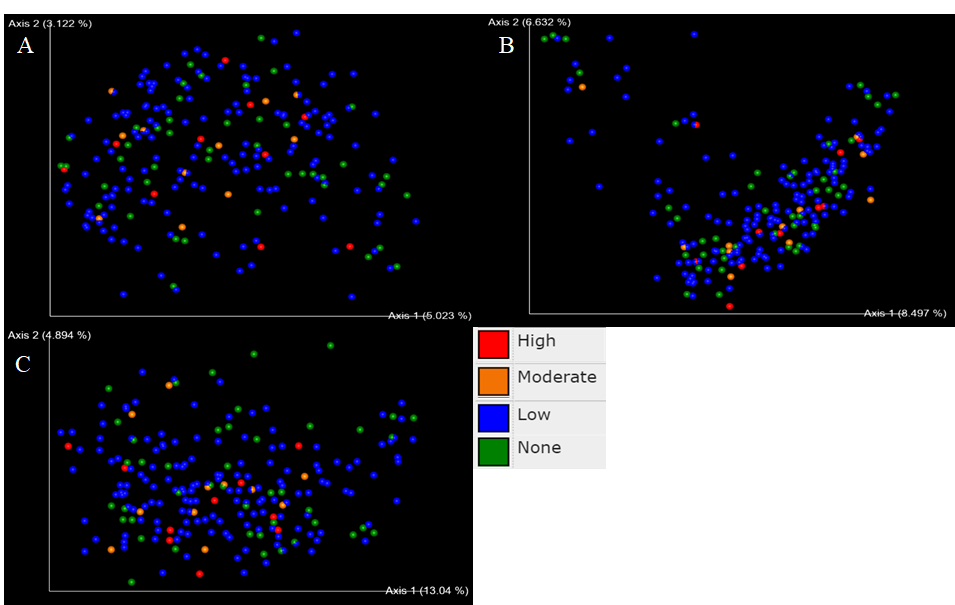 Figure S1. Alcohol consumption categories do not have an effect on microbial community composition. The gut microbiome composition of subjects was analyzed with (A) Jaccard, (B) Bray-Curtis, and (C) Unweighted UniFrac beta diversity metrics in QIIME2. Corresponding pairwise PERMANOVA statistics can be found in Tables S4-S6. Figure S2. No differences in the composition of gut microbiomes of different alcohol consumption groups were observed across any beta diversity metric. Beta diversity of gut microbiotas across subjects in the three categories of alcohol consumption based on (A) Jaccard, (B) Bray-Curtis, and (C) Unweighted UniFrac. Corresponding pairwise PERMANOVA statistics can be found in Tables S4-S6. 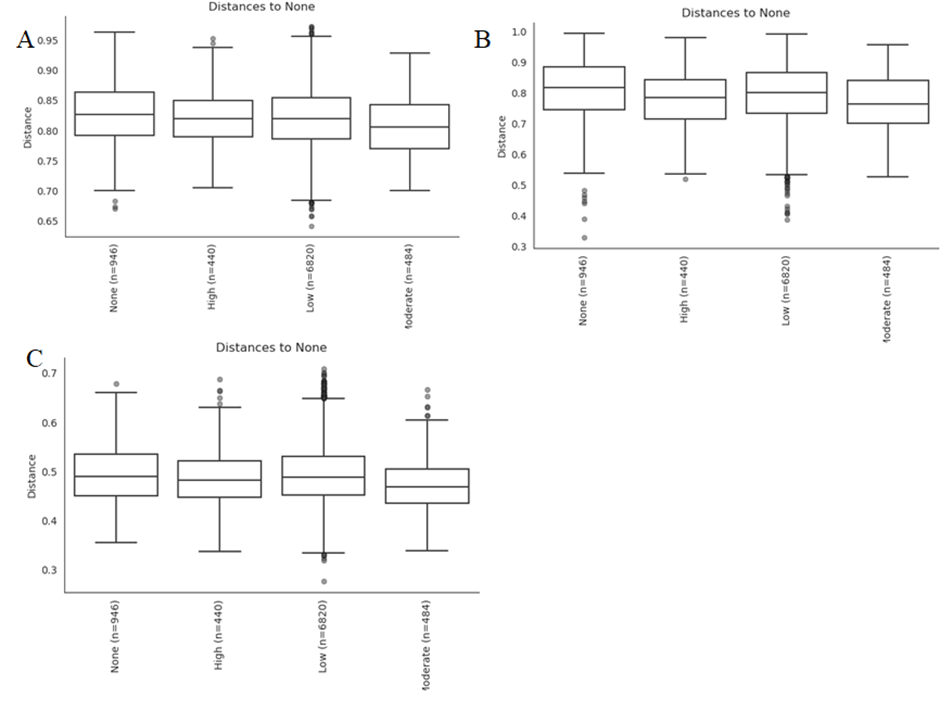 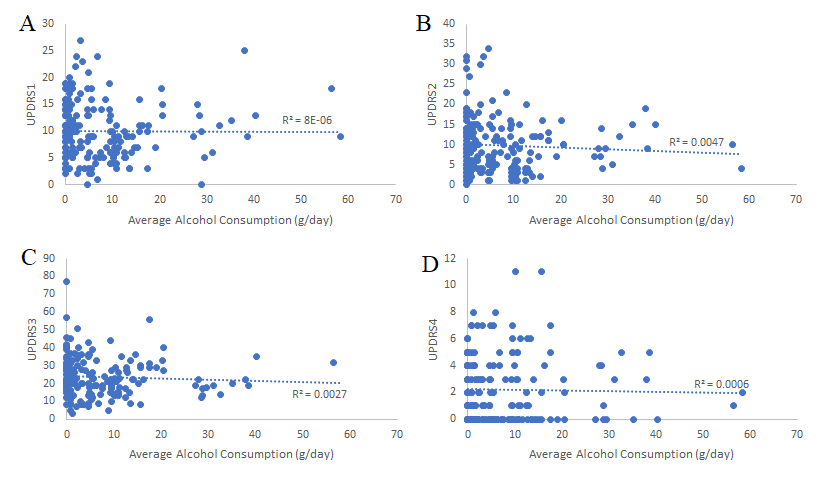 Figure S3. No correlation was found between average alcohol consumption (g/day) and UPDRS 1, 2, 3, and 4 scores. (A) UPDRS 1 and (B) 2 scores are based on non-motor and motor challenges faced by subjects in their day-to-day lives, respectively. (C) UPDRS 3 scores represent the results of a movement analysis examination. (D) UPDRS 4 scores represent motor complications experienced by patients. Higher scores indicate more severe symptoms. Subjects with no alcohol consumption data were excluded from the analysis. Number of patients (n) = 195. 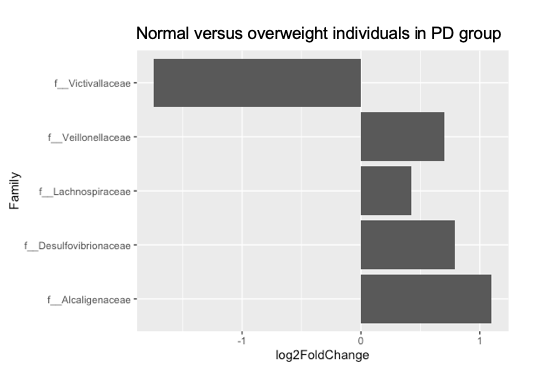 Figure S4. Five families are differential abundant between overweight and normal PD patients. The families Veillonellaceae, Lachnospiraceae, Desulfovibrionaceae, and Alcaligenaceae exhibited a positive fold change, indicating a higher abundance in overweight PD patients. The family Victivallaceae exhibited a negative fold change, indicating a higher abundance in normal PD patients.Script S1. QIIME2 commands.#PROCESSING RAW 16S rRNA SEQUENCES#Importing data and visualizing demultiplexed sequence summaryqiime tools import \  --type 'SampleData[SequencesWithQuality]' \  --input-path /mnt/datasets/project_2/parkinsons/parkinsons_manifest.txt \  --output-path demux.qza \  --input-format SingleEndFastqManifestPhred33V2qiime demux summarize \  --i-data demux.qza \  --o-visualization demux.qzv#Sequence quality control and feature table construction using DADA2qiime dada2 denoise-single \  --i-demultiplexed-seqs demux.qza \  --p-trim-left 0 \  --p-trunc-len 251 \  --o-representative-sequences rep-seqs-dada2.qza \  --o-table table-dada2.qza \  --o-denoising-stats stats-dada2.qza#Generating FeatureTable and FeatureData summariesqiime feature-table summarize \  --i-table table-dada2.qza \  --o-visualization table.qzv \  --m-sample-metadata-file /mnt/datasets/project_2/parkinsons/parkinsons_metadata.txtqiime feature-table tabulate-seqs \  --i-data rep-seqs-dada2.qza \  --o-visualization rep-seqs.qzv#Generating tree for phylogenetic diversity analysesqiime phylogeny align-to-tree-mafft-fasttree \  --i-sequences rep-seqs-dada2.qza \  --o-alignment aligned-rep-seqs.qza \  --o-masked-alignment masked-aligned-rep-seqs.qza \  --o-tree unrooted-tree.qza \  --o-rooted-tree rooted-tree.qza#ALCOHOL#Filter metadata to remove subjects who have taken more than 5 doses of antibiotics in the last 5 years (ie. 1 per year average)qiime feature-table filter-samples \  --i-table /data/table.qza \  --m-metadata-file /mnt/datasets/project_2/parkinsons/parkinsons_metadata.txt \  --p-where "'5'<[Abx_doses_last_5_years]<'25'" \  --o-filtered-table alcohol-abx-filtered-table.qzaqiime feature-table summarize \  --i-table alcohol-abx-filtered-table.qza \  --o-visualization alcohol-abx-filtered-table.qzv \  --m-sample-metadata-file /mnt/datasets/project_2/parkinsons/parkinsons_metadata.txt#Calculate beta diversity metrics using filtered tableqiime diversity core-metrics-phylogenetic \  --i-phylogeny /data/rooted-tree.qza \  --i-table alcohol-abx-filtered-table.qza \  --p-sampling-depth 5105 \  --m-metadata-file /data/alcohol/parkinsons_metadata.txt \  --output-dir core-metrics-results#Conduct analysis for all 4 beta diversity metrics (Jaccard, Bray-Curtis, unweighted and weighted Unifrac)qiime diversity beta-group-significance \  --i-distance-matrix /data/alcohol/core-metrics-results/unweighted_unifrac_distance_matrix.qza \  --m-metadata-file /data/alcohol/parkinsons_metadata.txt \  --m-metadata-column Alcohol_Group \  --o-visualization /data/alcohol/core-metrics-results/unweighted-unifrac-significance.qzv \  --p-pairwiseqiime diversity beta-group-significance \  --i-distance-matrix /data/alcohol/core-metrics-results/weighted_unifrac_distance_matrix.qza \  --m-metadata-file /data/alcohol/parkinsons_metadata.txt \  --m-metadata-column Alcohol_Group \  --o-visualization /data/alcohol/core-metrics-results/weighted-unifrac-significance.qzv \  --p-pairwiseqiime diversity beta-group-significance \  --i-distance-matrix /data/alcohol/core-metrics-results/jaccard_distance_matrix.qza \  --m-metadata-file /data/alcohol/parkinsons_metadata.txt \  --m-metadata-column Alcohol_Group \  --o-visualization /data/alcohol/core-metrics-results/jaccard-significance.qzv \  --p-pairwiseqiime diversity beta-group-significance \  --i-distance-matrix /data/alcohol/core-metrics-results/bray_curtis_distance_matrix.qza \  --m-metadata-file /data/alcohol/parkinsons_metadata.txt \  --m-metadata-column Alcohol_Group\  --o-visualization /data/alcohol/core-metrics-results/bray_curtis-significance.qzv \  --p-pairwise#ASV-based filtering in Qiime2qiime feature-table filter-features \ --i-table /data/alcohol/alcohol-abx-filtered-table.qza \ --p-min-frequency 142 \ --o-filtered-table /data/alcohol/alcohol-abx-filtered-table-ASVfiltered.qzaqiime taxa filter-table \ --i-table /data/alcohol/alcohol-abx-filtered-table-ASVfiltered.qza \ --i-taxonomy /data/taxonomy.qza \ --p-exclude Archaea,chloroplast,mitochondria \ --o-filtered-table /data/alcohol/alcohol-abx-filtered-table-ASVtaxafiltered.qza#Exporting files for analysis in Rqiime tools export \          --input-path table.qza \          --output-path exportedqiime tools export \          --input-path taxonomy.qza \          --output-path exportedqiime tools export \          --input-path rooted-tree.qza \          --output-path exportednano exported/taxonomy.tsv#Edited column names (`Feature ID` to `#OTUID`, `Taxon` to `taxonomy`, `Confidence` to `confidence`)biom add-metadata \          -i exported/feature-table.biom \          -o exported/table-with-taxonomy.biom \          --observation-metadata-fp exported/taxonomy.tsv \          --sc-separated taxonomy#BMI#Filter metadata to keep only subjects of “control-normal”, “control-overweight”, “PD-normal”, “PD-overweight” Disease_BMI categoriesqiime feature-table filter-samples \  --i-table /data/table.qza \  --m-metadata-file /data/BMI/parkinsons_metadata.txt \  --p-where "NOT [Disease_BMI]='null'" \  --o-filtered-table Disease_BMI-sorted.qzaqiime feature-table summarize \  --i-table Disease_BMI-sorted.qza \  --o-visualization Disease_BMI-sorted.qzv \  --m-sample-metadata-file /data/BMI/parkinsons_metadata.txt#Calculate beta diversity metrics using filtered tableqiime diversity core-metrics-phylogenetic \  --i-phylogeny /data/rooted-tree.qza \  --i-table Disease_BMI-sorted.qza \  --p-sampling-depth 5105 \  --m-metadata-file /data/BMI/parkinsons_metadata.txt \  --output-dir core-metrics-results#Conduct beta-diversity analysis with weighted Unifrac qiime diversity beta-group-significance \  --i-distance-matrix /data/BMI/core-metrics-results/weighted_unifrac_distance_matrix.qza \  --m-metadata-file /data/BMI/parkinsons_metadata.txt \  --m-metadata-column Disease_BMI \  --o-visualization /data/BMI/core-metrics-results/qzv/weighted-unifrac-Disease_BMI-significance.qzv \  --p-pairwise#ASV-based filtering in Qiime 2qiime feature-table filter-features \ --i-table /data/BMI/Disease_BMI-sorted.qza \ --p-min-frequency 142 \ --o-filtered-table /data/BMI/Disease_BMI-sorted-ASVfiltered.qzaqiime taxa filter-table \ --i-table /data/BMI/Disease_BMI-sorted-ASVfiltered.qza \ --i-taxonomy /data/BMI/taxonomy.qza \ --p-exclude Archaea,chloroplast,mitochondria \ --o-filtered-table /data/BMI/Disease_BMI-sorted-ASVtaxafiltered.qza#Exporting files for analysis in Rqiime tools export \--input-path taxonomy.qza \--output-path exported_files_to_Rqiime tools export \--input-path rooted-tree.qza \--output-path exported_files_to_Rqiime tools export \--input-path Disease_BMI-sorted-ASVtaxafiltered.qza \--output-path exported_files_to_Rnano exported_files_to_R/taxonomy.tsv# Edit the column names and changes `Feature ID` to `#OTUID`, `Taxon` to `taxonomy`, `Confidence` to `confidence`biom add-metadata \-i exported_files_to_R/feature-table.biom \-o exported_files_to_R/table-with-taxonomy.biom \--observation-metadata-fp exported_files_to_R/taxonomy.tsv \--sc-separated taxonomyScript S2. R commands.#ALCOHOL# Load CRAN packageslibrary(tidyverse)library(vegan)# Load Bioconductor packageslibrary(phyloseq)library(DESeq2)# Setup helper functions # Calculate relative abundancecalculate_RA <- function(x) x/sum(x)# define this function below, which we'll use in a minute gm_mean <- function(x, na.rm = TRUE) {  exp(sum(log(x[x > 0]), na.rm = na.rm) / length(x))}# Export biom file and tree from QIIME2 and provide original metadata filebiom_file <- import_biom("table-with-taxonomy.biom")metadata  <- import_qiime_sample_data("alcohol_categorized_metadata.tsv")tree      <- read_tree_greengenes("tree.nwk")# Combine all information into a single phyloseq objectphyseq    <-  merge_phyloseq(biom_file, metadata, tree)# Convert taxonomic rank from numbers to proper namescolnames(tax_table(physeq)) <- c("Kingdom", "Phylum", "Class", "Order",                                 "Family", "Genus", "Species")# Keep only abundant ASVs# First determine counts of ASV across all samplestotal_counts <- taxa_sums(physeq)# Calculate relative abundance for each ASVrelative_abundance <- calculate_RA(total_counts)# Determine which ASVs are more abundant than 0.1%# Change this if you want a different cutoff (0.001 = 0.1%)abundant <- relative_abundance > 0.001 abundant_taxa <- prune_taxa(abundant, physeq)# Check the resulting new phyloseq object with much fewer taxaabundant_taxaGenus <- tax_glom(abundant_taxa, taxrank = "Genus", NArm = FALSE)Genusdeseq_alcohol_feature geo_means <- apply(counts(deseq_alcohol_feature), 1, gm_mean)deseq_alcohol_feature <- estimateSizeFactors(deseq_alcohol_feature, geoMeans = geo_means)deseq_alcohol_feature <- DESeq(deseq_alcohol_feature, fitType="local")feature_diff_abund <- results(deseq_alcohol_feature)# Define cutoff for the adjusted p-valuealpha <- 0.05# Reformat information as data frame including feature as variablesignificant_feature <- as_tibble(feature_diff_abund, rownames = "feature")# Keep only significant results and sort by adjusted p-valuesignificant_feature <- filter(significant_feature, padj < alpha)significant_feature <- arrange(significant_feature, padj)# Get the taxonomic information as a data frametaxa_df <- as_tibble(as.data.frame(tax_table(physeq)), rownames = "feature")# Combine the significant features with taxonomic classificationsignificant_feature <- inner_join(significant_feature, taxa_df)dim(significant_feature)# Plot differential abundancesignificant_feature %>%  ggplot(aes(x = log2FoldChange, y = Genus)) +  geom_col() # Convert to relative abundancephyseq_RA <- transform_sample_counts(physeq, calculate_RA)genus_RA <- tax_glom(physeq_RA, taxrank = "Genus", NArm = FALSE)# Graph genera of interest and filter for that genus with subset_taxa.faecalibacterium <- subset_taxa(genus_RA, Genus == "g__Faecalibacterium")# The next step enables us to plot the data by changing the table from wide to long format.blautia_melt <- psmelt(faecalibacterium)#define comparisonslibrary(rstatix)library(ggpubr)library(dplyr)pre_compare <- subset(blautia_melt, alcohol_categories != "No data")my_comparison <- list(pre_compare, c("Control", "PD"))#Do stat test to compare between groupsstat.test <- pre_compare %>%  group_by(Disease) %>%  t_test(Abundance ~ alcohol_categories) %>%  adjust_pvalue(method = "bonferroni") %>%  add_significance("p.adj")stat.teststat.test <- stat.test %>%  add_xy_position(x="Disease", dodge = 0.8)# Plot with ggplot function# Define what dataset to plot and what variable on x-axis and y-axismy_font_size <- 5asteriks_font <- 25level_order <- c('None', 'Low', 'Moderate', 'High')ggplot(filter(blautia_melt, alcohol_categories %in% c("High", "Moderate", "Low", "None")), aes(x = as.factor(Disease), y = Abundance)) +   # Visualize data as Boxplot  stat_compare_means(comparisons = my_comparison, label.y = 0.085, tip.length = 0, label = "p.signif")+  stat_pvalue_manual(    stat.test, label = "p.adj", tip.length = 0.02,hide.ns = TRUE, label.y = 0.3, size = asteriks_font)+  geom_boxplot(aes(fill = fct_relevel(alcohol_categories, levels =c("None", "Low", "Moderate", "High")))) +   # Label for x-axis  xlab("Category") +  # Label for y-axis  ylab("Relative Abundance") +  # Plot title  ggtitle("Faecalibacterium") +   theme(plot.title = element_text(hjust = 0.5))+  # colors for the different groups   scale_fill_manual(values=c("royalblue3", "darkgreen", "yellow2", "red4")) +  guides(fill = FALSE) +  # Set a standard theme for plot  theme_bw(base_size = 16)#BMI# Load packageslibrary(tidyverse)library(vegan)library(phyloseq)library(DESeq2)library(ggplot2)# Load packages for stat testlibrary(ggpubr)library(rstatix)# Setup helper functions # Calculate relative abundancecalculate_RA <- function(x) x/sum(x)# Calculate geometric meangm_mean <- function(x, na.rm = TRUE){exp(sum(log(x[x > 0]), na.rm = na.rm) / length(x))}# Importing all data filesbiom_file <- import_biom("table-with-taxonomy.biom")metadata <- import_qiime_sample_data("parkinsons_metadata_BMI.txt")tree <- read_tree_greengenes("tree.nwk")# Combine all objects into phyloseq objectphyseq <- merge_phyloseq(biom_file, metadata, tree)# Set set of random numbers, make sure your analysis is reproducibleset.seed(711)# Rename column names for taxonomic rankscolnames(tax_table(physeq)) <- c("Kingdom", "Phylum", "Class", "Order", "Family", "Genus", "Species")# Define cutoff for the adjusted p-valuealpha <- 0.05 # Subset samples into PD and controlphyseq_PD = subset_samples(physeq, Disease == "PD")physeq_control = subset_samples(physeq, Disease == "Control")# Get data table with taxonomic information of each featuretaxa_df_PD <- as_tibble(as.data.frame(tax_table(physeq_PD)), rownames = "feature")taxa_df_ctl <- as_tibble(as.data.frame(tax_table(physeq_control)), rownames = "feature")#Calculate differential abundance at family level for PD, and run DEseq2 analysis# Group PD by family rankfamily_PD <- tax_glom(physeq_PD, taxrank = "Family", NArm = FALSE)deseq_family_PD <- phyloseq_to_deseq2(family_PD, ~Disease_BMI)geo_means_family_PD <- apply(counts(deseq_family_PD), 1, gm_mean)deseq_family_PD <- estimateSizeFactors(deseq_family_PD, geoMeans = geo_means_family_PD)deseq_family_PD <- DESeq(deseq_family_PD, fitType = "local")family_diff_abund_PD <- results(deseq_family_PD)significant_family_PD <- as_tibble(family_diff_abund_PD, rownames = "feature")significant_family_PD <- filter(significant_family_PD, padj < alpha)significant_family_PD <- inner_join(significant_family_PD, taxa_df_PD) write_csv(significant_family, "significant_family_PD.csv")significant_family_PD %>%  ggplot(aes(x = log2FoldChange, y = Family)) +  geom_col() #Calculate differential abundance at phylum level for PD and controls, and run DEseq2 analysis# Group PD by phylum rankphylum_PD <- tax_glom(physeq_PD, taxrank = "Phylum", NArm = FALSE)deseq_phylum_PD <- phyloseq_to_deseq2(phylum_PD, ~Disease_BMI)geo_means_phylum_PD <- apply(counts(deseq_phylum_PD), 1, gm_mean)deseq_phylum_PD <- estimateSizeFactors(deseq_phylum, geoMeans = geo_means_phylum_PD)deseq_phylum_PD<- DESeq(deseq_phylum_PD, fitType = "local")phylum_diff_abund_PD <- results(deseq_phylum_PD)significant_phylum_PD <- as_tibble(phylum_diff_abund_PD, rownames = "feature")#Dont filter to view see p-values for Firm and Bact #significant_phylum <- filter(significant_phylum, padj < alpha)significant_phylum_PD <- inner_join(significant_phylum_PD, taxa_df_PD) # Group controls by phylum rankphylum_ctl <- tax_glom(physeq_control, taxrank = "Phylum", NArm = FALSE)deseq_phylum_ctl <- phyloseq_to_deseq2(phylum_ctl, ~Disease_BMI)geo_means_phylum_ctl <- apply(counts(deseq_phylum_ctl), 1, gm_mean)deseq_phylum_ctl <- estimateSizeFactors(deseq_phylum_ctl, geoMeans = geo_means_phylum_ctl)deseq_phylum_ctl<- DESeq(deseq_phylum_ctl, fitType = "local")phylum_diff_abund_ctl <- results(deseq_phylum_ctl)significant_phylum_ctl <- as_tibble(phylum_diff_abund_ctl, rownames = "feature")#Dont filter to view p-values for Firm and Bact#significant_phylum <- filter(significant_phylum, padj < alpha)significant_phylum_ctl <- inner_join(significant_phylum_ctl, taxa_df_ctl)# RA for Controls# Calculate relative abundancephyseq_ctl_RA <- transform_sample_counts(physeq_control, calculate_RA)phylum_ctl_RA <- tax_glom(physeq_ctl_RA, taxrank = "Phylum", NArm = FALSE)# Graph Bacteroidetes and filter for that phylum with subset_taxa.bacteroidetes_ctl <- subset_taxa(phylum_ctl_RA, Phylum == "p__Bacteroidetes")# Plot the data by changing the table from wide to long format.bacteroidetes_ctl_melt <- psmelt(bacteroidetes_ctl)# Plot with ggplot function# Manually add stat to the plotggplot(bacteroidetes_ctl_melt, aes(x = as.factor(Disease_BMI), y = Abundance)) +   geom_boxplot(aes(fill = as.factor(Disease_BMI))) +   xlab("Disease_BMI") +  ylab("Relative Abundance") +  ggtitle("Bacteroidetes") +   scale_fill_manual(values=c("seagreen3", "indianred1")) +  guides(fill = FALSE) +  theme_bw(base_size = 16)# Graph Firmicutes and filter for that phylum with subset_taxa.firmicutes_ctl <- subset_taxa(phylum_ctl_RA, Phylum == "p__Firmicutes")# Plot the data by changing the table from wide to long format.firmicutes_ctl_melt <- psmelt(firmicutes_ctl)# Plot with ggplot function# Manually add stat to the plotggplot(firmicutes_ctl_melt, aes(x = as.factor(Disease_BMI), y = Abundance)) +   geom_boxplot(aes(fill = as.factor(Disease_BMI))) +   xlab("Disease_BMI") +  ylab("Relative Abundance") +  ggtitle("Firmicutes") +   scale_fill_manual(values=c("seagreen3", "indianred1")) +  guides(fill = FALSE) +  theme_bw(base_size = 16) +   ylim(0,0.8)#RA for PD# Calculate relative abundancephyseq_PD_RA <- transform_sample_counts(physeq_PD, calculate_RA)phylum_PD_RA <- tax_glom(physeq_PD_RA, taxrank = "Phylum", NArm = FALSE)# Graph Bacteroidetes and filter for that phylum with subset_taxa.bacteroidetes_PD <- subset_taxa(phylum_PD_RA, Phylum == "p__Bacteroidetes")# Plot the data by changing the table from wide to long format.bacteroidetes_PD_melt <- psmelt(bacteroidetes_PD)# Plot with ggplot function# Manually add stat to the plotggplot(bacteroidetes_PD_melt, aes(x = as.factor(Disease_BMI), y = Abundance)) +   geom_boxplot(aes(fill = as.factor(Disease_BMI))) +   xlab("Disease_BMI") +  ylab("Relative Abundance") +  ggtitle("Bacteroidetes") +   scale_fill_manual(values=c("seagreen3", "indianred1")) +  guides(fill = FALSE) +  theme_bw(base_size = 16)# Graph Firmicutes and filter for that phylum with subset_taxa.firmicutes_PD <- subset_taxa(phylum_PD_RA, Phylum == "p__Firmicutes")# Plot the data by changing the table from wide to long format.firmicutes_PD_melt <- psmelt(firmicutes_PD)# Plot with ggplot function# Manually add stat to the plotggplot(firmicutes_PD_melt, aes(x = as.factor(Disease_BMI), y = Abundance)) +   geom_boxplot(aes(fill = as.factor(Disease_BMI))) +   xlab("Disease_BMI") +  ylab("Relative Abundance") +  ggtitle("Firmicutes") +   scale_fill_manual(values=c("seagreen3", "indianred1")) +  guides(fill = FALSE) +  theme_bw(base_size = 16) +   ylim(0,0.8)#Indicator taxa# Load packageslibrary(dplyr)library(phyloseq)library(indicspecies)# Function to group asv table by higher order taxonomy, familygroup_by_taxonomy = function(asv_table, taxonomy, rank){  asv_table = as.data.frame(asv_table)  taxonomy = as.data.frame(taxonomy)  taxonomy$ASV = rownames(taxonomy)  asv_table$ASV = rownames(asv_table)  asv_table = inner_join(taxonomy,asv_table,by="ASV")  asv_table$taxa = apply(asv_table[,1:rank],1,paste,collapse=" ")  asv_table = asv_table[,-(1:8)]  asv_table = group_by(data.frame(asv_table),taxa)  taxa_table = as.data.frame(summarise_all(asv_table,sum))  rownames(taxa_table) = taxa_table$taxa  return(taxa_table[,-1])}# Re-load databiom = import_biom("table-with-taxonomy.biom")taxa_table = otu_table(biom)taxonomy = tax_table(biom)metadata = read.table("parkinsons_metadata_BMI.txt",sep="\t",header=T,row.names = 1, comment.char="")# Create the taxa table for the rank of taxonomy required, family# Kingdom=1, Phylum=2, Class=3, Order=4, Family=5, Genus=6, Species=7taxa_table = group_by_taxonomy(taxa_table, taxonomy, 5)# transpose taxa tablet_table <- t(taxa_table)# two tables need same dimensions# turn t_table into data frame, make column with row names, make it called samplenew_df <- rownames_to_column(as.data.frame(t_table), var = "sample")# make column with row names then select just sample and BMI columnnew_metadata <- rownames_to_column(metadata, var = "sample")%>%  select(c(sample, Disease_BMI))# combine above two into one tablejoined_df <- right_join(new_df, new_metadata, by = "sample") %>%  drop_na()# calculate indicator valuesindicator_multipatt <- multipatt(as.matrix(joined_df %>% select(-c(Disease_BMI, sample))),                                  joined_df$Disease_BMI, duleg=TRUE)indicator_output = capture.output(summary(indicator_multipatt,indvalcomp=TRUE))write.table(indicator_output,file="indiciator_values.txt",row.names=F,quote=F)WomenMenAlcohol consumptionRange (g/day)nAlcohol consumptionRange (g/day)nNone023None038Low0.1 - 13.690Low0.1 - 27.2107Moderate13.7 - 27.15Moderate27.3 - 40.710High>27.29High>40.83Disease statusBMI categories (normal = 18.5-25; overweight = 25-30)Number of subjects (n)ControlNormal41ControlOverweight38PDNormal71PDOverweight82Group 1 Group 2Sample sizePermutationpseudo-Fp-valueq-valueHighLow1659991.1021040.3060.787HighModerate219990.7173070.6330.787HighNone549991.1204120.330.787LowModerate1669990.5611770.7460.787LowNone1999990.519530.7870.787ModerateNone559990.5581680.6680.787Group 1 Group 2Sample sizePermutationpseudo-Fp-valueq-valueHighLow1659991.7672610.9070.907HighModerate219992.7735970.6430.8304HighNone549991.9259260.5240.8304LowModerate1669991.5749870.6920.8304LowNone1999990.8245370.5120.8304ModerateNone559990.7174120.4830.8304Group 1 Group 2Sample sizePermutationpseudo-Fp-valueq-valueHighLow1659990.9135130.60.9585HighModerate219990.919760.6390.9585HighNone549991.2007590.1720.909LowModerate1669990.6149350.9950.995LowNone1999991.0627080.3030.909ModerateNone559990.7423940.9090.995Group 1 Group 2Sample sizePermutationpseudo-Fp-valueq-valueHighLow1659990.9440190.680.971HighModerate219990.9382570.7360.971HighNone549991.0242490.3360.971LowModerate1669990.8461030.9710.971LowNone1999990.9985960.4530.971ModerateNone559990.8781270.9240.971DiseaseVariableGroup 1Group 2n1n2pp.adjp.adj.signifControlAbundanceHighLow7710.010.12nsControlAbundanceHighModerate740.0660.792nsControlAbundanceHighNone7190.020.24nsControlAbundanceLowModerate7140.961nsControlAbundanceLowNone71190.6631nsControlAbundanceModerateNone4190.8581nsPDAbundanceHighLow131120.1391nsPDAbundanceHighModerate13160.5261nsPDAbundanceHighNone13430.4141nsPDAbundanceLowModerate112160.5191nsPDAbundanceLowNone112430.6221nsPDAbundanceModerateNone16430.881nsDiseaseVariableGroup 1Group 2n1n2pp.adjp.adj.signifControlAbundanceHighLow7710.3741nsControlAbundanceHighModerate740.5651nsControlAbundanceHighNone7190.3361nsControlAbundanceLowModerate7140.2381nsControlAbundanceLowNone71190.4131nsControlAbundanceModerateNone4190.1591nsPDAbundanceHighLow131120.3661nsPDAbundanceHighModerate13160.7011nsPDAbundanceHighNone13430.2621nsPDAbundanceLowModerate112160.481nsPDAbundanceLowNone112430.5781nsPDAbundanceModerateNone16430.3261nsDiseaseVariableGroup 1Group 2n1n2pp.adjp.adj.signifControlAbundanceHighLow7710.7121nsControlAbundanceHighModerate740.7861nsControlAbundanceHighNone7190.3451nsControlAbundanceLowModerate7140.9161nsControlAbundanceLowNone71190.3561nsControlAbundanceModerateNone4190.8021nsPDAbundanceHighLow131120.1621nsPDAbundanceHighModerate13160.1511nsPDAbundanceHighNone13430.2191nsPDAbundanceLowModerate112160.6481nsPDAbundanceLowNone112430.8631nsPDAbundanceModerateNone16430.6041nsDiseaseVariableGroup 1Group 2n1n2pp.adjp.adj.signifControlAbundanceHighLow7710.511nsControlAbundanceHighModerate740.3191nsControlAbundanceHighNone7190.231nsControlAbundanceLowModerate7140.4931nsControlAbundanceLowNone71190.3451nsControlAbundanceModerateNone4190.8251nsPDAbundanceHighLow131120.7591nsPDAbundanceHighModerate13160.671nsPDAbundanceHighNone13430.8571nsPDAbundanceLowModerate112160.2651nsPDAbundanceLowNone112430.3661nsPDAbundanceModerateNone16430.6841nsDiseaseVariableGroup 1Group 2n1n2pp.adjp.adj.signifControlAbundanceHighLow7710.1841nsControlAbundanceHighModerate740.4031nsControlAbundanceHighNone7190.5291nsControlAbundanceLowModerate7140.91nsControlAbundanceLowNone71190.4961nsControlAbundanceModerateNone4190.6511nsControlAbundanceNo dataNone2190.5741nsPDAbundanceHighLow131120.5931nsPDAbundanceHighModerate13160.7031nsPDAbundanceHighNone13430.3411nsPDAbundanceLowModerate112160.8961nsPDAbundanceLowNone112430.2661nsPDAbundanceModerateNone16430.461nsGroup 1 Group 2Sample sizePermutationpseudo-Fp-valueq-valuePD-normalPD-overweight1519991.7672610.1100.220PD-normalControl-normal1109992.7735970.0370.220PD-normalControl-overweight1089991.9259260.0780.220PD-overweightControl-normal1219991.5749870.1780.267PD-overweightControl-overweight1199990.8245370.4360.482Control-normalControl-overweight789990.7174120.4820.482Indicator taxa (family level)ABstatp-valuek__Bacteria p__Firmicutes c__Clostridia o__Clostridiales f__Veillonellaceae 0.36330.98780.5990.020k__Bacteria p__Firmicutes c__Clostridia o__Clostridiales f__Peptococcaceae0.56430.26830.3890.035